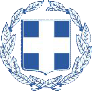 ΑΙΤΗΣΗ – ΥΠΕΥΘΥΝΗ ΔΗΛΩΣΗ(Άρθρο 8 Ν.1599/1986 και άρθρο 3 παρ.3 Ν.2690/1999)ΣΥΣΤΗΜΑ ΕΝΑΛΛΑΚΤΙΚΗΣ ΔΙΑΧΕΙΡΗΣΗΣΑίτηση:Παρακαλώ για την οριστική διαγραφή του αναφερόμενου στην παρούσα οχήματος λόγω παράδοσής του σε Σύστημα Εναλλακτικής Διαχείρισης.Υπεύθυνη Δήλωση:Με ατομική µου ευθύνη και γνωρίζοντας τις κυρώσεις,(3) που προβλέπονται από τις διατάξεις της παραγράφου 6 του άρθρου 22 του N.1599/1986, δηλώνω ότι:	ΠΑΡΕΛΗΦΘΗΣΑΝΒΕΒΑΙΩΣΗ ΓΝΗΣΙΟΥ ΥΠΟΓΡΑΦΗΣ                           	ΑΔΕΙΑ ΚΑΙ ….. ΠΙΝΑΚΙΔΑ/ΕΣ	 ……./……./20…….	…../…../20….                                                                                              	(Υπογραφή)ΠΛΗΡΟΦΟΡΙΑΚΑ ΣΤΟΙΧΕΙΑ ΑΠΑΙΤΟΥΜΕΝΑ ΔΙΚΑΙΟΛΟΓΗΤΙΚΑΗ ακρίβεια των στοιχείων που υποβάλλονται με αυτή τη δήλωση μπορεί να ελεγχθεί με βάση το αρχείο άλλων υπηρεσιών (άρθρο 8 παρ. 4 Ν. 1599/1986)Η ακρίβεια των στοιχείων που υποβάλλονται με αυτή τη δήλωση μπορεί να ελεγχθεί με βάση το αρχείο άλλων υπηρεσιών (άρθρο 8 παρ. 4 Ν. 1599/1986)Η ακρίβεια των στοιχείων που υποβάλλονται με αυτή τη δήλωση μπορεί να ελεγχθεί με βάση το αρχείο άλλων υπηρεσιών (άρθρο 8 παρ. 4 Ν. 1599/1986)Η ακρίβεια των στοιχείων που υποβάλλονται με αυτή τη δήλωση μπορεί να ελεγχθεί με βάση το αρχείο άλλων υπηρεσιών (άρθρο 8 παρ. 4 Ν. 1599/1986)Οριστική διαγραφή από διαλυτήριοΟριστική διαγραφή από διαλυτήριοΟριστική διαγραφή από διαλυτήριοΟριστική διαγραφή από διαλυτήριοΠρος:Περιφέρεια Δυτικής ΕλλάδαςΔ/νση Μεταφορών & ΕπικοινωνιώνΑΡΙΘΜΟΣ ΠΡΩΤΟΚΟΛΛΟΥΗΜΕΡΟΜΗΝΙΑΠρος:Περιφέρεια Δυτικής ΕλλάδαςΔ/νση Μεταφορών & ΕπικοινωνιώνΣυμπληρώνεται από την υπηρεσίαΣυμπληρώνεται από την υπηρεσίαΑριθμός Κυκλοφορίας: Είδος Οχήματος:Στοιχεία Αιτούντος (φυσικά πρόσωπα)Στοιχεία Αιτούντος (φυσικά πρόσωπα)Ποσοστό ιδιοκτησίας %Ποσοστό ιδιοκτησίας %Όνομα:Επώνυμο:Όνομα Πατέρα:Επώνυμο Πατέρα:Όνομα Μητέρας:Επώνυμο Μητέρας:Α.Δ.Τ.:Α. Φ. Μ.:Ημ/νια Γέννησης:Τόπος Γέννησης:Τόπος κατοικίας:Οδός:Αριθ.:Τ.Κ.:Τηλέφωνο:E-Mail:Στοιχεία Αιτούντος (νομικά πρόσωπα)Στοιχεία Αιτούντος (νομικά πρόσωπα)Στοιχεία Αιτούντος (νομικά πρόσωπα)Ποσοστό ιδιοκτησίας %Ποσοστό ιδιοκτησίας %Ποσοστό ιδιοκτησίας %Επωνυμία:Α.Φ.Μ.:Αρ. Καταστατικού:Αρ. Καταστατικού:Αρ. Καταστατικού:Ημ/νια Επικύρωσης:Ημ/νια Επικύρωσης:Ημ/νια Επικύρωσης:Αριθ. & Έτος ΦΕΚ ή ΓΕΜΗ:Αριθ. & Έτος ΦΕΚ ή ΓΕΜΗ:Έδρα:Οδός:Αριθ.:Τ.Κ.:Τηλέφωνο:E-Mail:ΟΡΙΣΜΟΣ/ΣΤΟΙΧΕΙΑ ΕΚΠΡΟΣΩΠΟΥ (για μη αυτοπρόσωπη κατάθεση αίτησης ή παραλαβή τελικής διοικητικής πράξης): Εξουσιοδοτώ τον/την πιο κάτω αναφερόμενο/η να καταθέσει την παρούσα αίτηση για λογαριασμό μου και να παραλάβει την τελική διοικητική πράξη.ΟΡΙΣΜΟΣ/ΣΤΟΙΧΕΙΑ ΕΚΠΡΟΣΩΠΟΥ (για μη αυτοπρόσωπη κατάθεση αίτησης ή παραλαβή τελικής διοικητικής πράξης): Εξουσιοδοτώ τον/την πιο κάτω αναφερόμενο/η να καταθέσει την παρούσα αίτηση για λογαριασμό μου και να παραλάβει την τελική διοικητική πράξη.ΟΡΙΣΜΟΣ/ΣΤΟΙΧΕΙΑ ΕΚΠΡΟΣΩΠΟΥ (για μη αυτοπρόσωπη κατάθεση αίτησης ή παραλαβή τελικής διοικητικής πράξης): Εξουσιοδοτώ τον/την πιο κάτω αναφερόμενο/η να καταθέσει την παρούσα αίτηση για λογαριασμό μου και να παραλάβει την τελική διοικητική πράξη.ΟΡΙΣΜΟΣ/ΣΤΟΙΧΕΙΑ ΕΚΠΡΟΣΩΠΟΥ (για μη αυτοπρόσωπη κατάθεση αίτησης ή παραλαβή τελικής διοικητικής πράξης): Εξουσιοδοτώ τον/την πιο κάτω αναφερόμενο/η να καταθέσει την παρούσα αίτηση για λογαριασμό μου και να παραλάβει την τελική διοικητική πράξη.ΟΡΙΣΜΟΣ/ΣΤΟΙΧΕΙΑ ΕΚΠΡΟΣΩΠΟΥ (για μη αυτοπρόσωπη κατάθεση αίτησης ή παραλαβή τελικής διοικητικής πράξης): Εξουσιοδοτώ τον/την πιο κάτω αναφερόμενο/η να καταθέσει την παρούσα αίτηση για λογαριασμό μου και να παραλάβει την τελική διοικητική πράξη.ΟΡΙΣΜΟΣ/ΣΤΟΙΧΕΙΑ ΕΚΠΡΟΣΩΠΟΥ (για μη αυτοπρόσωπη κατάθεση αίτησης ή παραλαβή τελικής διοικητικής πράξης): Εξουσιοδοτώ τον/την πιο κάτω αναφερόμενο/η να καταθέσει την παρούσα αίτηση για λογαριασμό μου και να παραλάβει την τελική διοικητική πράξη.ΟΡΙΣΜΟΣ/ΣΤΟΙΧΕΙΑ ΕΚΠΡΟΣΩΠΟΥ (για μη αυτοπρόσωπη κατάθεση αίτησης ή παραλαβή τελικής διοικητικής πράξης): Εξουσιοδοτώ τον/την πιο κάτω αναφερόμενο/η να καταθέσει την παρούσα αίτηση για λογαριασμό μου και να παραλάβει την τελική διοικητική πράξη.ΟΡΙΣΜΟΣ/ΣΤΟΙΧΕΙΑ ΕΚΠΡΟΣΩΠΟΥ (για μη αυτοπρόσωπη κατάθεση αίτησης ή παραλαβή τελικής διοικητικής πράξης): Εξουσιοδοτώ τον/την πιο κάτω αναφερόμενο/η να καταθέσει την παρούσα αίτηση για λογαριασμό μου και να παραλάβει την τελική διοικητική πράξη.ΟΡΙΣΜΟΣ/ΣΤΟΙΧΕΙΑ ΕΚΠΡΟΣΩΠΟΥ (για μη αυτοπρόσωπη κατάθεση αίτησης ή παραλαβή τελικής διοικητικής πράξης): Εξουσιοδοτώ τον/την πιο κάτω αναφερόμενο/η να καταθέσει την παρούσα αίτηση για λογαριασμό μου και να παραλάβει την τελική διοικητική πράξη.ΟΡΙΣΜΟΣ/ΣΤΟΙΧΕΙΑ ΕΚΠΡΟΣΩΠΟΥ (για μη αυτοπρόσωπη κατάθεση αίτησης ή παραλαβή τελικής διοικητικής πράξης): Εξουσιοδοτώ τον/την πιο κάτω αναφερόμενο/η να καταθέσει την παρούσα αίτηση για λογαριασμό μου και να παραλάβει την τελική διοικητική πράξη.ΟΡΙΣΜΟΣ/ΣΤΟΙΧΕΙΑ ΕΚΠΡΟΣΩΠΟΥ (για μη αυτοπρόσωπη κατάθεση αίτησης ή παραλαβή τελικής διοικητικής πράξης): Εξουσιοδοτώ τον/την πιο κάτω αναφερόμενο/η να καταθέσει την παρούσα αίτηση για λογαριασμό μου και να παραλάβει την τελική διοικητική πράξη.ΟΡΙΣΜΟΣ/ΣΤΟΙΧΕΙΑ ΕΚΠΡΟΣΩΠΟΥ (για μη αυτοπρόσωπη κατάθεση αίτησης ή παραλαβή τελικής διοικητικής πράξης): Εξουσιοδοτώ τον/την πιο κάτω αναφερόμενο/η να καταθέσει την παρούσα αίτηση για λογαριασμό μου και να παραλάβει την τελική διοικητική πράξη.ΟΡΙΣΜΟΣ/ΣΤΟΙΧΕΙΑ ΕΚΠΡΟΣΩΠΟΥ (για μη αυτοπρόσωπη κατάθεση αίτησης ή παραλαβή τελικής διοικητικής πράξης): Εξουσιοδοτώ τον/την πιο κάτω αναφερόμενο/η να καταθέσει την παρούσα αίτηση για λογαριασμό μου και να παραλάβει την τελική διοικητική πράξη.ΟΡΙΣΜΟΣ/ΣΤΟΙΧΕΙΑ ΕΚΠΡΟΣΩΠΟΥ (για μη αυτοπρόσωπη κατάθεση αίτησης ή παραλαβή τελικής διοικητικής πράξης): Εξουσιοδοτώ τον/την πιο κάτω αναφερόμενο/η να καταθέσει την παρούσα αίτηση για λογαριασμό μου και να παραλάβει την τελική διοικητική πράξη.ΟΡΙΣΜΟΣ/ΣΤΟΙΧΕΙΑ ΕΚΠΡΟΣΩΠΟΥ (για μη αυτοπρόσωπη κατάθεση αίτησης ή παραλαβή τελικής διοικητικής πράξης): Εξουσιοδοτώ τον/την πιο κάτω αναφερόμενο/η να καταθέσει την παρούσα αίτηση για λογαριασμό μου και να παραλάβει την τελική διοικητική πράξη.ΟΡΙΣΜΟΣ/ΣΤΟΙΧΕΙΑ ΕΚΠΡΟΣΩΠΟΥ (για μη αυτοπρόσωπη κατάθεση αίτησης ή παραλαβή τελικής διοικητικής πράξης): Εξουσιοδοτώ τον/την πιο κάτω αναφερόμενο/η να καταθέσει την παρούσα αίτηση για λογαριασμό μου και να παραλάβει την τελική διοικητική πράξη.ΟΡΙΣΜΟΣ/ΣΤΟΙΧΕΙΑ ΕΚΠΡΟΣΩΠΟΥ (για μη αυτοπρόσωπη κατάθεση αίτησης ή παραλαβή τελικής διοικητικής πράξης): Εξουσιοδοτώ τον/την πιο κάτω αναφερόμενο/η να καταθέσει την παρούσα αίτηση για λογαριασμό μου και να παραλάβει την τελική διοικητική πράξη.ΟΡΙΣΜΟΣ/ΣΤΟΙΧΕΙΑ ΕΚΠΡΟΣΩΠΟΥ (για μη αυτοπρόσωπη κατάθεση αίτησης ή παραλαβή τελικής διοικητικής πράξης): Εξουσιοδοτώ τον/την πιο κάτω αναφερόμενο/η να καταθέσει την παρούσα αίτηση για λογαριασμό μου και να παραλάβει την τελική διοικητική πράξη.Όνομα:Επώνυμο:Όνομα Πατέρα:Α.Δ.Τ.:Τόπος Κατοικίας:Οδός:Αριθ.:Τ.Κ.:Τηλέφωνο:E-Mail:Α/ΑΔΙΚΑΙΟΛΟΓΗΤΙΚΑ1Αίτηση – Υπεύθυνη Δήλωση2Πιστοποιητικό Καταστροφής από ΕΔΟΕ3Άδεια κυκλοφορίας και πινακίδες4Διαβιβαστικό του διαλυτηρίου5Εξουσιοδότηση ή πληρεξούσιο διαλυτηρίου ΠΡΟΣΟΧΗ!1Σε περίπτωση παρακράτησης κυριότητας του οχήματος, απαιτείται η άρση παρακράτησης για να πραγματοποιηθεί η διαγραφή.2Σε περίπτωση ύπαρξης δέσμευσης για οποιοδήποτε λόγο απαιτείται η άρση δέσμευσης για να πραγματοποιηθεί η διαγραφή.ΑΠΟΔΕΙΞΗ ΤΑΥΤΟΠΡΟΣΩΠΕΙΑΣΈλληνες πολίτες :   Αστ. Ταυτότητα ή Δίπλωμα Οδήγησης ή Διαβατήριο Πολίτες ΕΕ           :   Διαβατήριο και Άδεια Διαμονής Ευρωπαίου πολίτηΠολίτες εκτός ΕΕ:    Διαβατήριο και Άδεια ΠαραμονήςΜΗ ΑΥΤΟΠΡΟΣΩΠΗ ΠΑΡΟΥΣΙΑΑπαιτείται ο ορισμός εκπροσώπου/εξουσιοδοτημένου προσώπου στο παρόν έντυπο με θεώρηση του γνησίου της υπογραφής ή εξουσιοδότηση ή πληρεξούσιο με θεώρηση του γνησίου της υπογραφής.Σε περίπτωση που το παρόν έντυπο επέχει και θέση Υ.Δ. το κείμενο υπογράφεται μόνο από τον ενδιαφερόμενο ή από πρόσωπο που έχει πληρεξούσιο, στο οποίο θα δίνεται ρητά το δικαίωμα υπογραφής Υ.Δ. ΝΟΜΙΚΑ ΠΡΟΣΩΠΑΌταν συμβαλλόμενος είναι Νομικό Πρόσωπο απαιτούνται:Για Α.Ε.:  Σύσταση Δ.Σ. σε ισχύ και πρακτικό του Δ.Σ.: για την παροχή εξουσιοδότησης στο πρόσωπο που θα προσέλθει.Για Ο.Ε., Ε.Ε., Ε.Π.Ε., Ι.Κ.Ε.: Πιστοποιητικό περί μεταβολών (τελευταίου διμήνου) από το ΓΕΜΗ και  αντίγραφο καταστατικού με τυχόν τροποποιήσεις.ΠΑΡΑΤΗΡΗΣΗΌποιος εν γνώσει του δηλώνει ψευδή γεγονότα ή αρνείται ή αποκρύπτει τα αληθινά µε έγγραφη υπεύθυνη δήλωση του άρθρου 8 τιµωρείται µε φυλάκιση τουλάχιστον τριών µηνών.